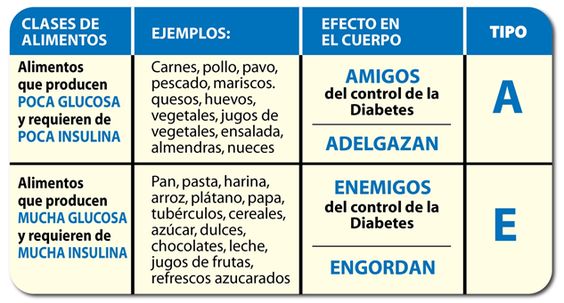 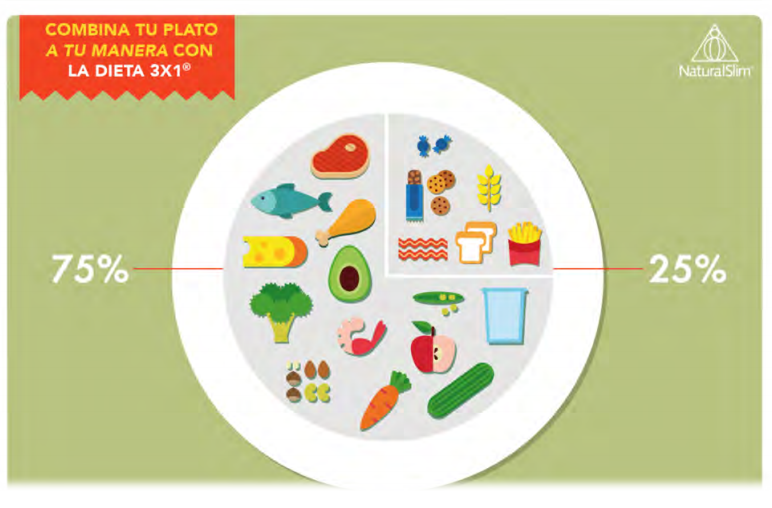 La buena alimentación es clave para mantener un cuerpo saludable, es importante que cada persona planifique según su propio estilo y organice opciones de alimentación acordes a sus necesidades y posibilidades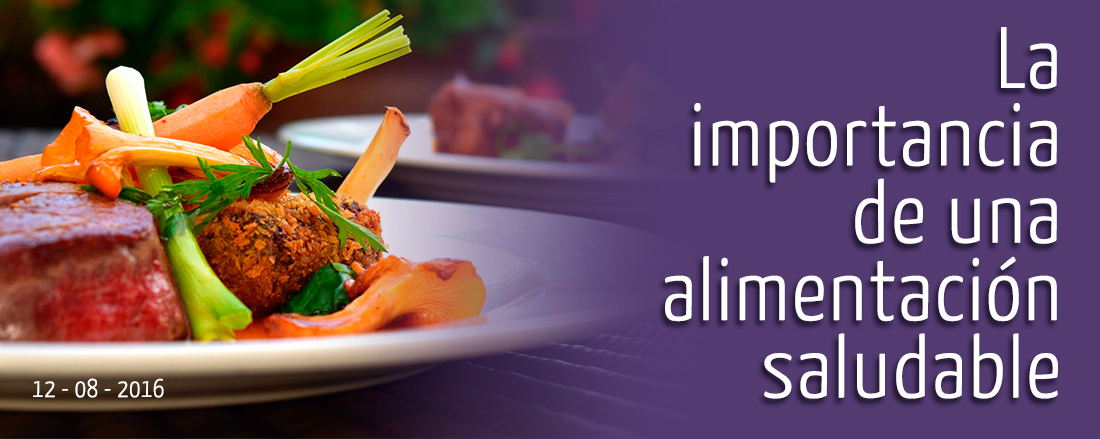 Tus decisiones sobre lo que comes afectan tu salud y cómo te sientes hoy y en el futuroConsumir 3 tipos de comida completos al día; que incluyan alimentos variados como: legumbres, arroz, huevo, carne, pollo, pescado, queso, verduras y frutas, de acuerdo con lo establecido en las guías de recomendaciones nutricionales.Evitar el consumo de alimentos que contengan alto contenido azúcar, alimentos procesados y comida rápida.Sitio web: recomendable para investigarhttps://www.elmundo.es/yodona/lifestyle/2019/03/12/5c7d41f6fdddff15148b45ae.htmlhttps://www.urosario.edu.co/Home/Principal/Orgullo-Rosarista/Destacados/Nutricion/https://www.importancia.org/buena-alimentacion.phphttp://www.fao.org/zhc/detail-events/es/c/214216/https://masendocrino.com/alimentacion-saludable-metodo-del-plato/Departamento de Educación FísicaProfesor: Adao Pereira Fradela salud no es todo, pero todo no es nada sin salud la salud no es todo, pero todo no es nada sin salud la salud no es todo, pero todo no es nada sin salud 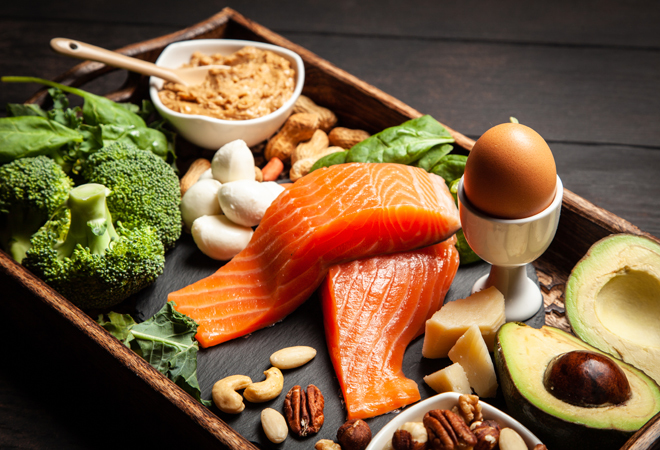 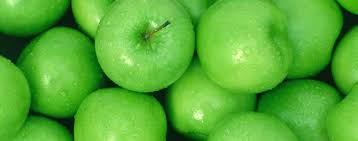 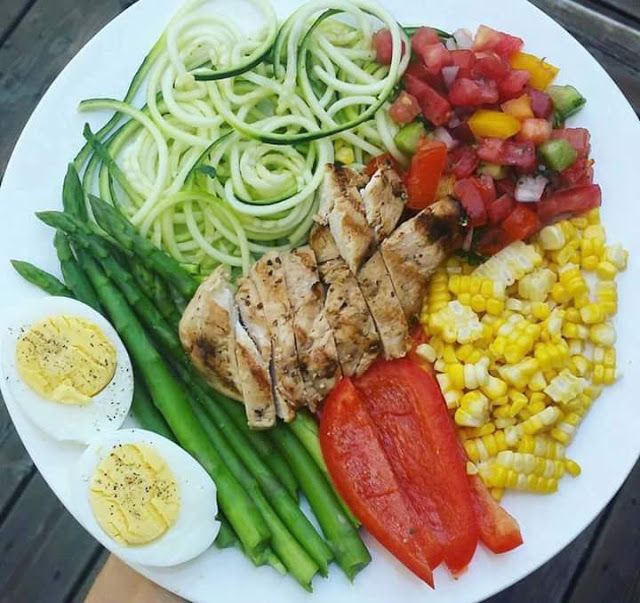 nutricióncome sano= salud  tu salud es lo primerotu salud es lo primerotu salud es lo primero¿Qué es una alimentación saludable?¿Qué es una alimentación saludable?¿Qué es una alimentación saludable?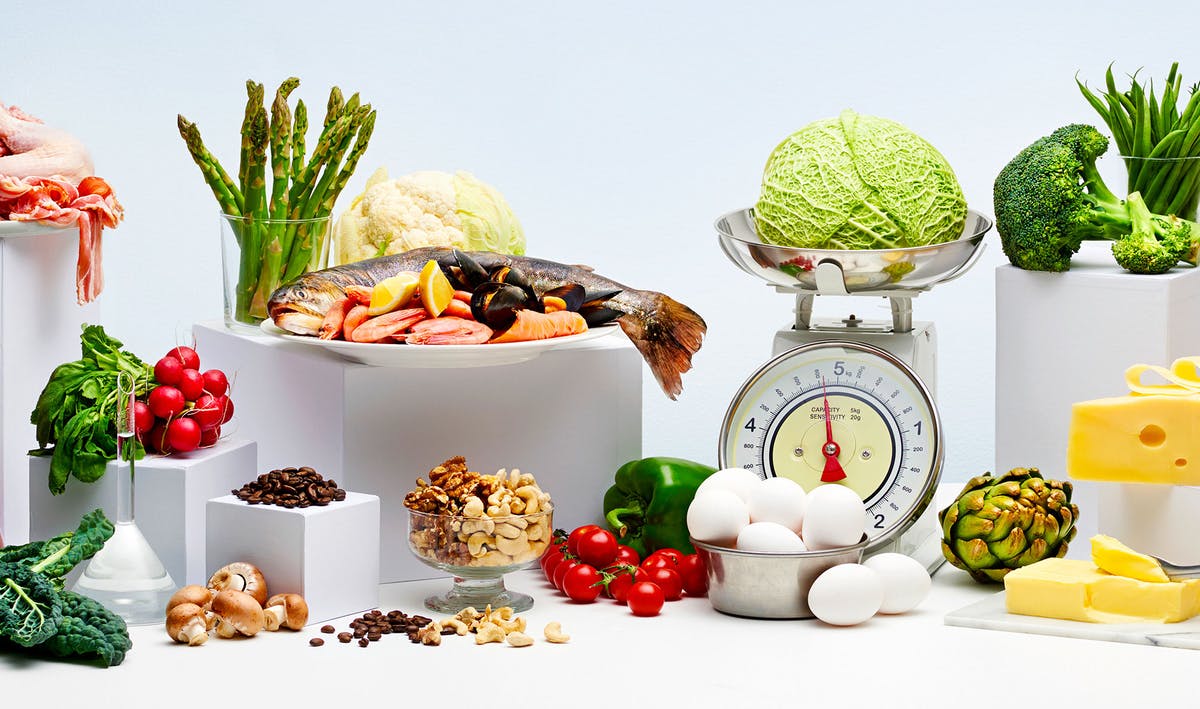 Una alimentación saludable consiste en ingerir una variedad de alimentos que te brinden los nutrientes que necesitas para mantenerte sano, sentirte bien y tener energía.Estos nutrientes incluyen las proteínas, los carbohidratos, las grasas, el agua, las vitaminas y los minerales.La nutrición es importante para todos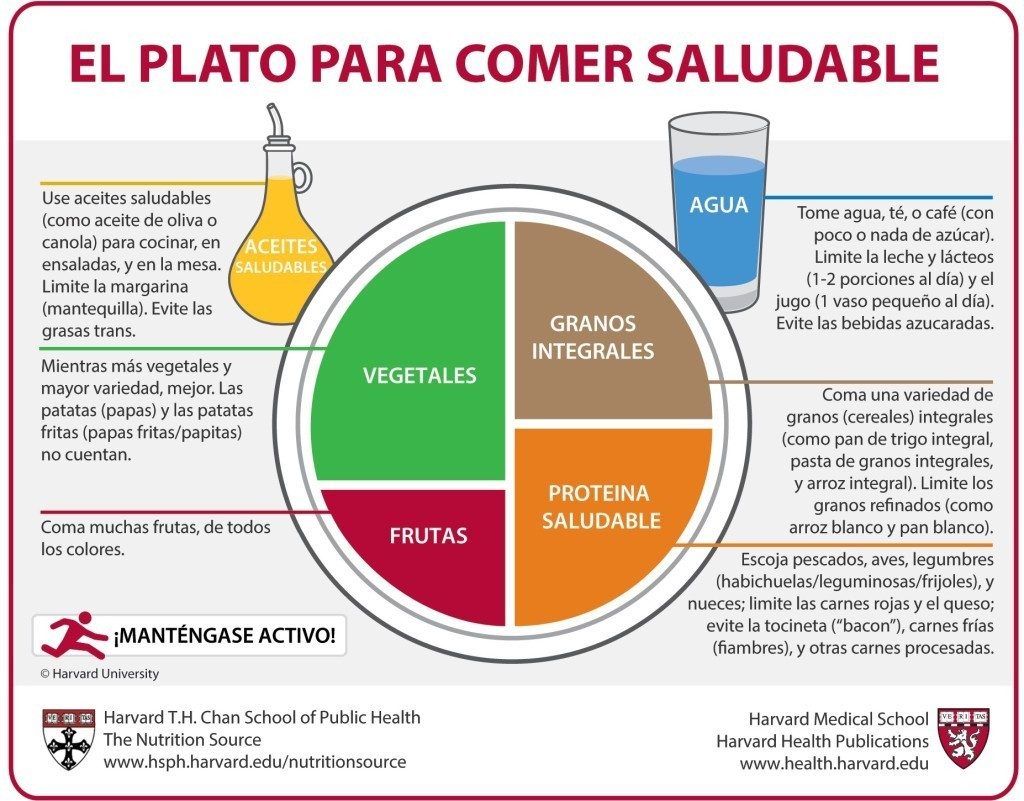 nutricióncome sano= salud  La importancia de una buena alimentación 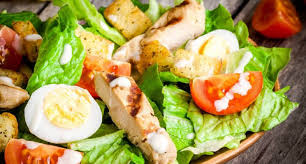 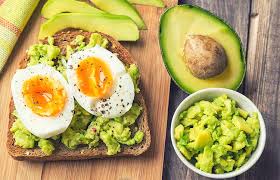 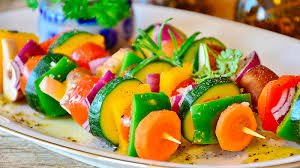 nutricióncome sano= salud  